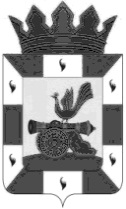 АДМИНИСТРАЦИЯ МУНИЦИПАЛЬНОГО ОБРАЗОВАНИЯ«СМОЛЕНСКИЙ РАЙОН» СМОЛЕНСКОЙ ОБЛАСТИП О С Т А Н О В Л Е Н И Еот   18.07.2019  №   987В соответствии со статьей 78 Бюджетного кодекса Российской Федерации, Постановлением правительства Российской Федерации от 06.09.2016 № 887 «Об общих требованиях к нормативным правовым актам, муниципальным правовым актам, регулирующим предоставление субсидий юридическим лицам (за исключением субсидий государственным                       ( муниципальным) учреждениям), индивидуальным предпринимателям, а также физическим лицам – производителям товаров, работ, услуг»,   в целях реализации постановления Администрации муниципального образования «Смоленский район» Смоленской области от 11 февраля 2019 года № 249 «Об утверждении муниципальной программы «Развитие сельскохозяйственного производства на территории муниципального образования «Смоленский район» Смоленской области на 2019 - 2021 годы» АДМИНИСТРАЦИЯ МУНИЦИПАЛЬНОГО ОБРАЗОВАНИЯ «СМОЛЕНСКИЙ РАЙОН» СМОЛЕНСКОЙ ОБЛАСТИ ПОСТАНОВЛЯЕТ:1. Утвердить Порядок предоставления из бюджета муниципального образования «Смоленский район» Смоленской области  субсидий в рамках муниципальной программы «Развитие сельскохозяйственного производства на территории муниципального образования «Смоленский район» Смоленской области на 2019 - 2021 годы» согласно приложению №1.2. Утвердить Состав комиссии по рассмотрению заявок и отбору сельскохозяйственных предприятий, имеющих право на получение субсидий из бюджета муниципального образования «Смоленский район» Смоленской области в рамках реализации мероприятий муниципальной  программы «Развитие сельскохозяйственного производства на территории муниципального образования «Смоленский район» Смоленской области на 2019-2021 годы» согласно приложению №2.3. Утвердить  Положение о комиссии по рассмотрению заявок и отбору сельскохозяйственных предприятий, имеющих право на получение субсидий из бюджета Муниципального образования «Смоленский район» Смоленской области в рамках реализации мероприятий муниципальной  программы «Развитие сельскохозяйственного производства на территории муниципального образования «Смоленский район» Смоленской области на 2019-2021 годы» согласно приложению №3.4. Настоящее постановление вступает в силу с момента опубликования в газете «Сельская правда».5. Контроль за исполнением настоящего постановления возложить на заместителя Главы муниципального образования -  начальника отдела сельского хозяйства Администрации муниципального образования «Смоленский район» Смоленской области (Ярославцев А.В.). Исполняющий полномочия  Главы муниципального образования «Смоленский район» Смоленской области                            Г.В. Игнатенкова                                             Приложение №1                                           УТВЕРЖДЕН:Постановлением Администрации                                                                     муниципального образования                                                       «Смоленский район»                                                      Смоленской области	                                   от   18.07.2019 №   987ПОРЯДОК ПРЕДОСТАВЛЕНИЯ ИЗ БЮДЖЕТА МУНИЦИПАЛЬНОГО ОБРАЗОВАНИЯ «СМОЛЕНСКИЙ РАЙОН» СМОЛЕНСКОЙ ОБЛАСТИ СУБСИДИЙ В РАМКАХ МУНИЦИПАЛЬНОЙ  ПРОГРАММЫ «РАЗВИТИЕ СЕЛЬСКОХОЗЯЙСТВЕННОГО ПРОИЗВОДСТВА НА ТЕРРИТОРИИ МУНИЦИПАЛЬНОГО ОБРАЗОВАНИЯ «СМОЛЕНСКИЙ РАЙОН» СМОЛЕНСКОЙ ОБЛАСТИ НА 2019 - 2021 ГОДЫ»1. Общие положения1.1. Настоящий Порядок разработан в соответствии со статьей 78 Бюджетного кодекса Российской Федерации,  Постановлением правительства Российской Федерации от 06.09.2016 № 887 «Об общих требованиях к нормативным правовым актам, муниципальным правовым актам, регулирующим предоставление субсидий юридическим лицам (за исключением субсидий государственным   ( муниципальным) учреждениям), индивидуальным предпринимателям, а также физическим лицам – производителям товаров, работ, услуг» в целях реализации постановления Администрации муниципального образования «Смоленский район» Смоленской области от 11 февраля 2019 года № 249 «Об утверждении муниципальной  программы «Развитие сельскохозяйственного производства на территории муниципального образования «Смоленский район» Смоленской области на 2019 - 2021 годы» и определяет:- категорию юридических лиц, имеющих право на получение субсидий;- цели, условия и порядок предоставления субсидий;- перечень документов, необходимых для получения субсидий;- порядок возврата субсидий в случае нарушения условий, установленных при их предоставлении.1.2. Критериями отбора юридических лиц на получение субсидий являются:- наличие регистрации на территории муниципального образования «Смоленский район» Смоленской области.-  наличие статуса сельхозтоваропроизводителя, осуществляющего свою    хозяйственную деятельность более 15 лет;- наличие поголовья коров более 100 голов на 01.01.2019 года;- удой на 1 фуражную голову менее 3500 кг;- отсутствие статуса племенного репродуктора;- отсутствие задолженности  по налогам и сборам.1.3. Предоставление Субсидий осуществляется за счет средств районного бюджета в пределах бюджетных ассигнований, предусмотренных в Решении Смоленской районной Думы на текущий финансовый год в пределах лимитов бюджетных обязательств, утвержденных в установленном порядке главному распорядителю средств бюджета муниципального образования «Смоленский район» Смоленской области.1.4. Главным распорядителем средств бюджета муниципального образования «Смоленский район» Смоленской области, предусмотренных для предоставления Субсидий, является Администрация муниципального образования «Смоленский район» Смоленской области (далее - Администрация).1.5. Объем Субсидии определяется комиссией по рассмотрению заявок и отбору сельскохозяйственных предприятий, имеющих право на получение субсидий из бюджета муниципального образования «Смоленский район» Смоленской области в рамках реализации мероприятий муниципальной  программы «Развитие сельскохозяйственного производства на территории муниципального образования «Смоленский район» Смоленской области на 2019-2021 годы» (далее - Комиссия) на основании представленных организацией документов.1.6. Право на получение Субсидий и требования, которым должны соответствовать на первое число месяца, предшествующего месяцу, в котором планируется заключение соглашения, имеют организации:не имеющие просроченной задолженности по возврату в бюджет муниципального образования «Смоленский район» Смоленской области субсидий, предоставленных в соответствии с иными правовыми актами, и иная просроченная задолженность перед бюджетом муниципального образования «Смоленский район» Смоленской области.1.7. Порядок проведения конкурсного отбора.1.7.1. Объявление о проведении конкурса размещается на официальном сайте Администрации муниципального образования «Смоленский район» Смоленской области в информационно-телекоммуникационной сети «Интернет» //http:smolray.ru/ и включает в себя:- сроки приема заявок на участие в конкурсе;- время и место приема заявок на участие в конкурсе;- номер телефона для получения консультаций по вопросам подготовки заявок на участие в конкурсе. 1.7.2. Сроки приема заявок на участие в конкурсе устанавливается в течение 10 календарных дней со дня размещения объявления о проведении конкурса. Прием заявок на участие в конкурсе начинается с первого рабочего дня, следующего за днем размещения объявления о проведении конкурса. 2. УСЛОВИЯ И ПОРЯДОК ПРЕДОСТАВЛЕНИЯ СУБСИДИЙ2.1. Для получения Субсидий организация направляет в Администрацию заявку.Форма заявки приведена в приложении 1 к настоящему Порядку.К заявке прилагаются:1) копия свидетельства о государственной регистрации;2) копии учредительных документов;3) выписка из единого государственного реестра юридических лиц по состоянию на дату, которая предшествует дате подачи заявки не более чем на 30 календарных дней;4) документы, подтверждающие полномочия руководителя организации;5) справки по установленной форме о состоянии расчетов по налогам, сборам, пеням и штрафам перед бюджетами всех уровней бюджетной системы Российской Федерации и страховым взносам, пеням и штрафам во внебюджетные фонды на дату, предшествующую дате подачи заявки не более чем на 30 календарных дней.Документы (копии документов), предоставляемые организацией, должны быть:заверены подписью руководителя организации или иного уполномоченного лица;сброшюрованы (или прошиты), пронумерованы и скреплены печатью (при наличии);выполнены с использованием технических средств, аккуратно, без подчисток, исправлений, помарок, неустановленных сокращений и формулировок, допускающих двоякое толкование.2.2. Администрация в течение 2 рабочих дней после получения заявки и прилагаемых к ней документов регистрирует и передает их секретарю Комиссии.2.3. Секретарь Комиссии в течение 3 рабочих дней со дня получения заявок извещает членов Комиссии о месте и времени проведения заседаний Комиссии, назначенных председателем Комиссии.2.4. Комиссия рассматривает заявки и документы, представленные в соответствии с пунктом 2.1 настоящего Порядка и в течение 15 рабочих дней с момента поступления заявки принимает решение о предоставлении Субсидии или об отказе в предоставлении Субсидии.2.5. Основаниями для отказа в предоставлении Субсидий являются:несоответствие получателя Субсидии категориям и (или) критериям отбора, указанным в пунктах настоящего Порядка;представление неполного пакета документов, указанных в пункте 2.1 настоящего Порядка;недостоверность представленной получателем Субсидии информации;исчерпание суммы средств бюджета муниципального образования «Смоленский район» Смоленской области, выделенных Администрации на перечисление Субсидий в пределах бюджетных ассигнований, предусмотренных в Решении Смоленской районной Думы на текущий финансовый год, в результате удовлетворения ранее поданных заявок.2.6. Решение Комиссии оформляется Протоколом заседания Комиссии, по форме согласно приложению 2 к настоящему Порядку, содержащий перечень организаций, прошедших отбор, с указанием размера предоставляемых им Субсидий, а также перечень организаций, не прошедших отбор.2.7. Секретарь Комиссии в течение 3 рабочих дней после заседания Комиссии, в письменной форме уведомляет организации, участвовавших в отборе на право предоставления Субсидий, о принятом комиссией решении.2.8. Администрация в течение 5 рабочих дней, от даты Протокола заседания Комиссии заключает с организацией - получателем Субсидий Соглашение о предоставлении и использовании субсидии из бюджета муниципального образования «Смоленский район» Смоленской области в рамках реализации мероприятий муниципальной программы «Развитие сельскохозяйственного производства на территории муниципального образования «Смоленский район» Смоленской области на 2019-2021 годы»  по форме согласно приложению 3 к настоящему Порядку.Выплата субсидии осуществляется Администрацией путем перечисления денежных средств на расчетный счет организации, в отношении которой принято решение о предоставлении субсидии, в течение 10 рабочих дней после подписания соглашения Администрацией.2.9. Для перечисления Субсидий организация, прошедшая отбор предоставляет в бухгалтерию Администрации документы, подтверждающие право на получение Субсидии (Соглашение о предоставлении и использовании субсидии из бюджета муниципального образования «Смоленский район» Смоленской области в рамках реализации мероприятий муниципальной  программы «Развитие сельскохозяйственного производства на территории муниципального образования «Смоленский район» Смоленской области на 2019-2021 годы» и Протокол заседания Комиссии).2.10. Бухгалтерия Администрации направляет в Финансовое управление Администрации муниципального образования «Смоленский район» Смоленской области платежные поручения на перечисление Субсидий организации, прошедшей отбор, Соглашение о предоставлении Субсидий из бюджета муниципального образования «Смоленский район» Смоленской области и иные документы, подтверждающие возникновение денежных обязательств у главного распорядителя бюджетных средств, предусмотренных нормативно-правовыми актами.2.11. Финансовое управление Администрации муниципального образования «Смоленский район» Смоленской области на основании документов, полученных от бухгалтерии Администрации, перечисляет бюджетные средства с лицевого счета на расчетный счет организации в пределах доведенных бюджетных ассигнований и лимитов бюджетных обязательств на текущий финансовый год.3. ТРЕБОВАНИЯ К ОТЧЕТНОСТИ3.1. Организация - получатель Субсидий ежемесячно предоставляет отчетность в бухгалтерию Администрации, отдел сельского хозяйства Администрации и Финансовое управление Администрации о фактическом использовании выделенной Субсидии по целевому назначению.Форма отчета приведена в приложении 4 к настоящему Порядку.К отчету прилагаются документы (заверенные надлежащим образом копии этих документов), подтверждающие расходы организации по исполнению денежных обязательств, обязательных платежей.4. ТРЕБОВАНИЯ ОБ ОСУЩЕСТВЛЕНИИ КОНТРОЛЯ ЗА СОБЛЮДЕНИЕМ УСЛОВИЙ, ЦЕЛЕЙ И ПОРЯДКА ПРЕДОСТАВЛЕНИЯ СУБСИДИЙ И ОТВЕТСТВЕННОСТИ ЗА ИХ НАРУШЕНИЕ4.1. Обязательная проверка соблюдения условий, целей и порядка предоставления Субсидии осуществляется Администрацией и органами муниципального финансового контроля в соответствии с действующим законодательством.4.2. Финансовый контроль за целевым использованием бюджетных средств осуществляет Финансовое управление Администрации и отдел сельского хозяйства Администрации муниципального образования «Смоленский район» Смоленской области.4.3. Субсидии, выделенные из бюджета муниципального образования «Смоленский район» Смоленской области в рамках реализации мероприятий муниципальной  программы «Развитие сельскохозяйственного производства на территории муниципального образования «Смоленский район» Смоленской области на 2019-2021 годы»  носят целевой характер и не могут быть использованы на иные цели.4.4. При выявлении Администрацией, органами муниципального финансового контроля, нарушения организацией - получателем Субсидии условий, установленных для предоставления Субсидии, а также нецелевого использования средств бюджета, Субсидия по письменному требованию Администрации подлежит возврату в бюджет муниципального образования «Смоленский район» Смоленской области в течение 10 рабочих дней с момента получения соответствующего требования.4.5. Лица, допустившие нецелевое использование бюджетных средств, несут уголовную, административную, дисциплинарную ответственность в соответствии с действующим законодательством.4.6. Порядок возврата Субсидии в бюджет муниципального образования «Смоленский район» Смоленской области:1) Субсидии подлежат возврату в случае:нарушения условий получения Субсидии, предусмотренных главой 2 настоящего Порядка;выявления недостоверных сведений в отчете об использовании Субсидий;отказа в предоставлении документов для осуществления проверки соблюдения условий, целей и порядка предоставления Субсидии;2) Организация - получатель Субсидии осуществляет перечисление средств в течение:20 рабочих дней со дня завершения финансового года по остаткам Субсидии, неиспользованной в текущем финансовом году;10 рабочих дней со дня получения требования Администрации о возврате Субсидии в связи с выявлением нарушений, указанных в подпункте 1 пункта 4.6 настоящего Порядка;3) в случае отказа от добровольного возврата Субсидий в бюджет муниципального образования «Смоленский район» Смоленской области в установленный срок, Администрация принимает меры по их взысканию в судебном порядке.Приложение 1к Порядку предоставления из бюджета муниципального образования «Смоленский район» Смоленской области  субсидий в рамках муниципальной  программы «Развитие сельскохозяйственного производства на территориимуниципального образования «Смоленский район» Смоленской области на 2019 - 2021 годы»ЗАЯВКАПрошу  предоставить  субсидию  из  бюджета  муниципального образования «Смоленский район» Смоленской области в рамках муниципальной  программы «Развитие сельскохозяйственного производства на территории муниципального образования «Смоленский район» Смоленской области на 2019 - 2021 годы»._________________________________________________________________ (Полное наименование сельскохозяйственного предприятия)С целью: __________________________________________________________                                              __________________________________________________________________Полное                   наименование                                                     предприятия__________________________________________________________________  Сокращенное                    наименование                                          предприятия__________________________________________________________________Юридический                                адрес                                             предприятия __________________________________________________________________  Почтовый                                                    адрес                                предприятия__________________________________________________________________  Ф.И.О.                      руководителя                                                     предприятия __________________________________________________________________Телефон,                                факс,                                                       предприятияИНН/КПП предприятия ___________________/__________________ОГРН  предприятия ____________________________________Расчетный счет предприятия ___________________________________________________________________________________________________________ Наименование,                                        адрес                                               банка Банковский идентификационный код (БИК)____________________________Банковский корреспондентский счет (к/с)  ______________________________Приложение: перечень документов, указанных в пункте 2.1.ПорядкаРуководительМ.П.Приложение 2к Порядку предоставления из бюджета муниципального образования «Смоленский район» Смоленской области  субсидий в рамках муниципальной  программы «Развитие сельскохозяйственного производства на территории муниципального образования «Смоленский район» Смоленской области на 2019 - 2021 годы»ПРОТОКОЛзаседания комиссии по рассмотрению заявок и отбору сельскохозяйственных предприятий, имеющих право на получение субсидий из бюджета муниципального образования «Смоленский район» Смоленской области в рамках муниципальной  программы «Развитие сельскохозяйственного производства на территории муниципального образования «Смоленский район» Смоленской области на 2019 - 2021 годы»   ________________________________________________________________	        г. СмоленскПредседатель: Заместительпредседателя:Секретарь:     Присутствовали:__________________________________________________________________________________________________________________________________________________________________________________________________________________________________________________________________________________________________________________________________________________________________________________________________________________________________________________________________________Повестка дня:1) рассмотрение заявок сельскохозяйственных предприятий, имеющих право на получение субсидий из бюджета муниципального образования «Смоленский район» Смоленской области в рамках реализации мероприятий муниципальной  программы «Развитие сельскохозяйственного производства на территории муниципального образования «Смоленский район» Смоленской области на 2019-2021 годы»;2) отбор сельскохозяйственных предприятий, имеющих право на получение субсидий из бюджета муниципального образования «Смоленский район» Смоленской области в рамках реализации мероприятий муниципальной  программы «Развитие сельскохозяйственного производства на территории муниципального образования «Смоленский район» Смоленской области на 2019-2021 годы».Представлены заявки сельскохозяйственных предприятий:1.______________________2. ______________________3. ______________________Перечень документов, представленных на рассмотрение комиссии:________________________________________________________________________________________________________________________По итогам проверки документов и расчетов, представленных муниципальными унитарными предприятиями, имеющим право на получение субсидий из бюджета муниципального образования «Смоленский район» Смоленской области в рамках реализации мероприятий муниципальной  программы «Развитие сельскохозяйственного производства на территории муниципального образования «Смоленский район» Смоленской области на 2019-2021 годы»;Решили:1) предоставить субсидию _________________(наименование сельскохозяйственного предприятия) в сумме __________рублей (цифрами и сумма прописью) в пределах лимитов бюджетных обязательств, утвержденных на текущий финансовый год, на цели:    2)  отказать  в  предоставлении  субсидии  по основаниям, установленнымПорядком предоставления субсидий _____________________________________________________________________________________________________________________    (наименование сельскохозяйственного предприятия)Результаты голосования:"за" __ чел., "против" ___ чел., "воздержались" ___ чел.ДатаПодписи членов комиссии:(должность)                                 (подпись)Обоснование принятого решения:Приложение 3к Порядку предоставления из бюджета муниципального образования «Смоленский район» Смоленской области  субсидий в рамках муниципальной  программы «Развитие сельскохозяйственного производства на территории муниципального образования «Смоленский район» Смоленской области на 2019 - 2021 годы»СОГЛАШЕНИЕо предоставлении и использовании субсидии из бюджета муниципального образования «Смоленский район» Смоленской в рамках муниципальной  программы «Развитие сельскохозяйственного производства на территории муниципального образования «Смоленский район» Смоленской области на 2019 - 2021 годы»г. Смоленск                                                             _______________ 20__ годаАдминистрация муниципального образования «Смоленский район» Смоленской области, именуемая в дальнейшем "Администрация", в лице Главы муниципального образования «Смоленский район» Смоленской области __________________________, действующего на основании Устава муниципального образования «Смоленский район» Смоленской области, с одной стороны, и сельскохозяйственное предприятие, именуемое в дальнейшем "Получатель субсидии", в лице_______________________, действующего на основании Устава, с другой стороны, именуемые в дальнейшем "Стороны", в соответствии с  постановлением Администрации муниципального образования «Смоленский район» Смоленской области от 11 февраля 2019 года № 249 «Об утверждении муниципальной  программы «Развитие сельскохозяйственного производства на территории муниципального образования «Смоленский район» Смоленской области на 2019 - 2021 годы», на основании решения конкурсной комиссии оформленного протоколом от ___________ заключили настоящее Соглашение (далее - Соглашение) о нижеследующем:I. ПРЕДМЕТ СОГЛАШЕНИЯ1. Предметом настоящего Соглашения является предоставление из бюджета муниципального образования «Смоленский район» Смоленской области субсидии в рамках реализации мероприятий муниципальной  программы «Развитие сельскохозяйственного производства на территории муниципального образования «Смоленский район» Смоленской области на 2019-2021 годы».1.1. Субсидия предоставляется на (цели)2. Администрация перечисляет субсидию на расчетный счет Получателя субсидии в пределах сумм, утвержденных протоколом заседания комиссии по рассмотрению заявок и отбору сельскохозяйственных предприятий, имеющих право на получение субсидий из бюджета муниципального образования «Смоленский район» Смоленской области в рамках реализации мероприятий муниципальной  программы «Развитие сельскохозяйственного производства на территории муниципального образования «Смоленский район» Смоленской области на 2019-2019 годы  в сумме___________________.3. Получатель субсидии обеспечивает целевое использование субсидий в соответствии с указанным Порядком.4. Протокол заседания комиссии по рассмотрению заявок и отбору муниципальных унитарныхсельскохозяйственных предприятий, имеющих право на получение субсидий из бюджета муниципального образования «Смоленский район» Смоленской области в рамках реализации мероприятий муниципальной  программы «Развитие сельскохозяйственного производства на территории муниципального образования «Смоленский район» Смоленской области на 2019-2021 годы», в соответствии с которым принято решение о предоставлении субсидии, является неотъемлемой частью данного соглашения.II. ПРАВА И ОБЯЗАННОСТИ СТОРОН5. Получатель субсидии обязуется:1) использовать полученную субсидию по целевому назначению;2) ежемесячно предоставлять отчет о расходовании субсидий по установленной форме;3) соблюдать запрет на приобретение за счет полученных средств иностранной валюты, за исключением операций, осуществляемых в соответствии с валютным законодательством Российской Федерации при закупке (поставке), сырья и комплектующих изделий, а также связанных с достижением целей предоставления этих средств иных операций, определенных нормативными правовыми актами, муниципальными правовыми актами, регулирующими предоставление субсидий указанным юридическим лицам.6. Получатель субсидии обязан произвести возврат суммы субсидии в случаях, предусмотренных пунктом 4.6 Порядка.7. Получатель субсидии вправе обращаться в Администрацию с предложением об изменении размера субсидии, с приложением подтверждающих документов.8. Администрация обязуется перечислить денежные средства на расчетный счет Получателя субсидии в соответствии с протоколом заседания комиссии по рассмотрению заявок и отбору сельскохозяйственных предприятий, имеющих право на получение субсидий из бюджета муниципального образования «Смоленский район» Смоленской области в рамках реализации мероприятий муниципальной  программы «Развитие сельскохозяйственного производства на территории муниципального образования «Смоленский район» Смоленской области на 2019-2021 годы», утвержденными бюджетными ассигнованиями на основании письменной заявки с указанием целевого назначения и приложением подтверждающих документов.9. Администрация имеет право:1) осуществлять финансовый контроль за целевым использованием бюджетных средств Получателем субсидии;2) требовать возврата субсидии за нарушение условий использования, предусмотренных главой 2 Порядка;3) вносить изменения в соглашение в виде дополнительных соглашений;4) взыскать в судебном порядке неиспользованные или использованные не по целевому назначению субсидии в случае их невозврата по истечении 15 рабочих дней со дня получения требования.III. ОТВЕТСТВЕННОСТЬ СТОРОН10. Ответственность за целевое использование бюджетных средств, а также за достоверность представляемых документов и сведений несет руководитель сельскохозяйственного предприятия.11. За неисполнение или ненадлежащее исполнение условий настоящего Соглашения Стороны несут ответственность в соответствии с действующим законодательством Российской Федерации.IV. ИНЫЕ УСЛОВИЯ12. Получатель субсидии согласен на проведение Администрацией и органами муниципального финансового контроля проверок соблюдения условий, целей, порядка предоставления и использования субсидии.V. ПОРЯДОК РАЗРЕШЕНИЯ СПОРОВ13. Споры (разногласия), возникающие между Сторонами в процессе исполнения обязательств по настоящему Соглашению, разрешаются ими, по возможности, путем проведения переговоров, в том числе с оформлением соответствующих протоколов, путем обмена письмами и другими документами.14. В случае невозможности урегулирования споры (разногласия) подлежат рассмотрению в Арбитражном суде в порядке, установленном законодательством Российской Федерации.VI. СРОК ДЕЙСТВИЯ СОГЛАШЕНИЯ15. Настоящее Соглашение заключено сроком до 31 декабря 20_ года.РЕКВИЗИТЫ СТОРОНПриложение 4 к Порядку предоставления из бюджета муниципального образования «Смоленский район» Смоленской области  субсидий в рамках муниципальной  программы «Развитие сельскохозяйственного производства на территории муниципального образования «Смоленский район» Смоленской области на 2019 - 2021 годы»Отчетоб использовании субсидии из бюджета муниципального образования «Смоленский район» Смоленской области в рамках муниципальной  программы «Развитие сельскохозяйственного производства на территории муниципального образования «Смоленский район» Смоленской области на 2019 - 2021 годы»___________________________________________________(наименование сельскохозяйственного предприятия)за период _________________ 20__ годРуководитель                               ______________ _________________Главный бухгалтер                          ______________ _________________"__" ______________ 20__ годаПриложение №2	УТВЕРЖДЕН:Постановлением Администрации                                                                            муниципального образования                                                                            «Смоленский район»                                                                            Смоленской областиот    18.07.2019   №    987Состав комиссии по рассмотрению заявок сельскохозяйственных предприятий, имеющих право на получение субсидий из бюджета муниципального образования «Смоленский район» Смоленской области в рамках муниципальной  программы «Развитие сельскохозяйственного производства на территории муниципального образования «Смоленский район» Смоленской области на 2019 - 2021 годы»Приложение № 3                                              УТВЕРЖДЕНО:Постановлением Администрации                                                                      муниципального образования 	«Смоленский район»                                                     Смоленской областиот   18.07.2019  №  987Положениео комиссии по рассмотрению заявок и отбору сельскохозяйственных предприятий, имеющих право на получение субсидий из бюджета муниципального образования «Смоленский район» Смоленской области  в рамках муниципальной  программы «Развитие сельскохозяйственного производства на территории муниципального образования «Смоленский район» Смоленской области на 2019 - 2021 годы»1. Настоящее Положение определяет порядок деятельности комиссии по рассмотрению заявок и отбору сельскохозяйственных предприятий, имеющих право на получение субсидий из бюджета муниципального образования «Смоленский район» Смоленской области в рамках реализации мероприятий муниципальной программы «Развитие сельскохозяйственного производства на территории муниципального образования «Смоленский район» Смоленской области на 2019-2021 годы» (далее - комиссия).2. Комиссия в своей деятельности руководствуется законодательством Российской Федерации и Смоленской области, нормативно-правовыми актами муниципального образования «Смоленский район» Смоленской области, Порядком предоставления субсидий из бюджета муниципального  образования «Смоленский район» Смоленской области в рамках реализации мероприятий муниципальной  программы «Развитие сельскохозяйственного производства на территории муниципального образования «Смоленский район» Смоленской области на 2019-2021 годы»  (далее - Порядок предоставления субсидий), а также настоящим Положением.3. Комиссия создается для рассмотрения заявок (далее - заявки) и для отбора сельскохозяйственных предприятий, имеющих право на получение субсидий из бюджета муниципального образования «Смоленский район» Смоленской области в рамках реализации мероприятий муниципальной  программы «Развитие сельскохозяйственного производства на территории муниципального образования «Смоленский район» Смоленской области на 2019-2021 годы».4. Комиссия рассматривает заявки о предоставлении субсидии и документы (заверенные заявителями копии документов), представляемые заявителями в Администрацию в соответствии с требованиями Порядка предоставления субсидий, и не позднее 15 рабочих дней с момента поступления заявки принимает одно из следующих решений, оформленное протоколом заседания комиссии:- о предоставлении субсидии;- об отказе в предоставлении субсидии по основаниям, установленным Порядком предоставления субсидий.5. Заседания комиссии назначаются по мере поступления от заявителей заявок о предоставлении субсидий, но не позднее 3 рабочих дней с момента поступления от заявителя заявки о предоставлении субсидии, представленной в пределах срока, установленного для представления заявок в Порядке предоставления субсидий.Дата, место и время заседания комиссии назначаются председателем комиссии (в его отсутствие - заместителем председателя комиссии).Секретарь комиссии уведомляет членов комиссии о дате, месте и времени проведения заседания комиссии, обеспечивает ознакомление членов комиссии с материалами, представляемыми для обсуждения на заседаниях комиссии.6. Заседания комиссии проводит ее председатель, а в случае его отсутствия - заместитель председателя комиссии.7. Заседание комиссии считается правомочным, если на нем присутствует не менее двух третей от общего числа ее членов.8. Решения комиссии принимаются простым большинством голосов присутствующих на заседании членов комиссии. В случае равенства голосов решающим является голос председателя комиссии.9. Решение комиссии оформляется протоколом заседания комиссии, содержащим перечень заявителей, по которым комиссией принято решение о предоставлении субсидий, с указанием размера предоставляемых этим заявителям субсидий, а также перечень заявителей, по которым комиссией принято решение об отказе в предоставлении субсидий.10. Секретарь комиссии подготавливает проект протокола заседания комиссии и представляет его на подписание председателю комиссии.Протокол заседания комиссии подписывается председателем комиссии в день заседания комиссии.11. Решения комиссии могут быть обжалованы заинтересованными лицами в установленном законодательством порядке.Об утверждении порядка предоставления из бюджета муниципального образования «Смоленский район» Смоленской области субсидий в рамках муниципальной  программы «Развитие сельскохозяйственного производства на территории муниципального образования «Смоленский район» Смоленской области на 2019 - 2021 годы»Запрашиваемая сумма:Согласованная сумма:п/пНаправление расходования в соответствии с Протоколом заседания комиссии по рассмотрению заявок и отбору с/х предприятий, имеющих право на получение субсидийПеречислено на отчетную дату (руб.)Фактические расходы за счет субсидий из бюджета (руб.)Отклонение 5 = 3 - 4Причины отклонения1234561Павлюченкова Ольга Николаевна- Глава муниципального образования «Смоленский район» Смоленской области, председатель комиссии;2Ярославцев Андрей Владимирович- Заместитель  Главы муниципального образования «Смоленский район»  – начальник отдела сельского хозяйства Администрации муниципального образования «Смоленский район» Смоленской области, заместитель председателя комиссии;3Краснова Анна Дмитриевна- Старший менеджер отдела сельского хозяйства Администрации муниципального образования «Смоленский район» Смоленской области, секретарь комиссии;Члены комиссии:Члены комиссии:4Павликова Оксана Ивановна- Начальник отдела по экономике и инвестиционной деятельности Администрации муниципального образования «Смоленский район» Смоленской области;5Рыжова Галина Алексеевна- Главный специалист отдела сельского хозяйства Администрации муниципального образования «Смоленский район» Смоленской области;6Хромова Елена Николаевна- Начальник финансового управления Администрации муниципального образования «Смоленский район» Смоленской области;7Голактионова Ирина Викторовна- Начальник юридического отдела Администрации муниципального образования «Смоленский район» Смоленской области